Love is repaid by love – St John Bosco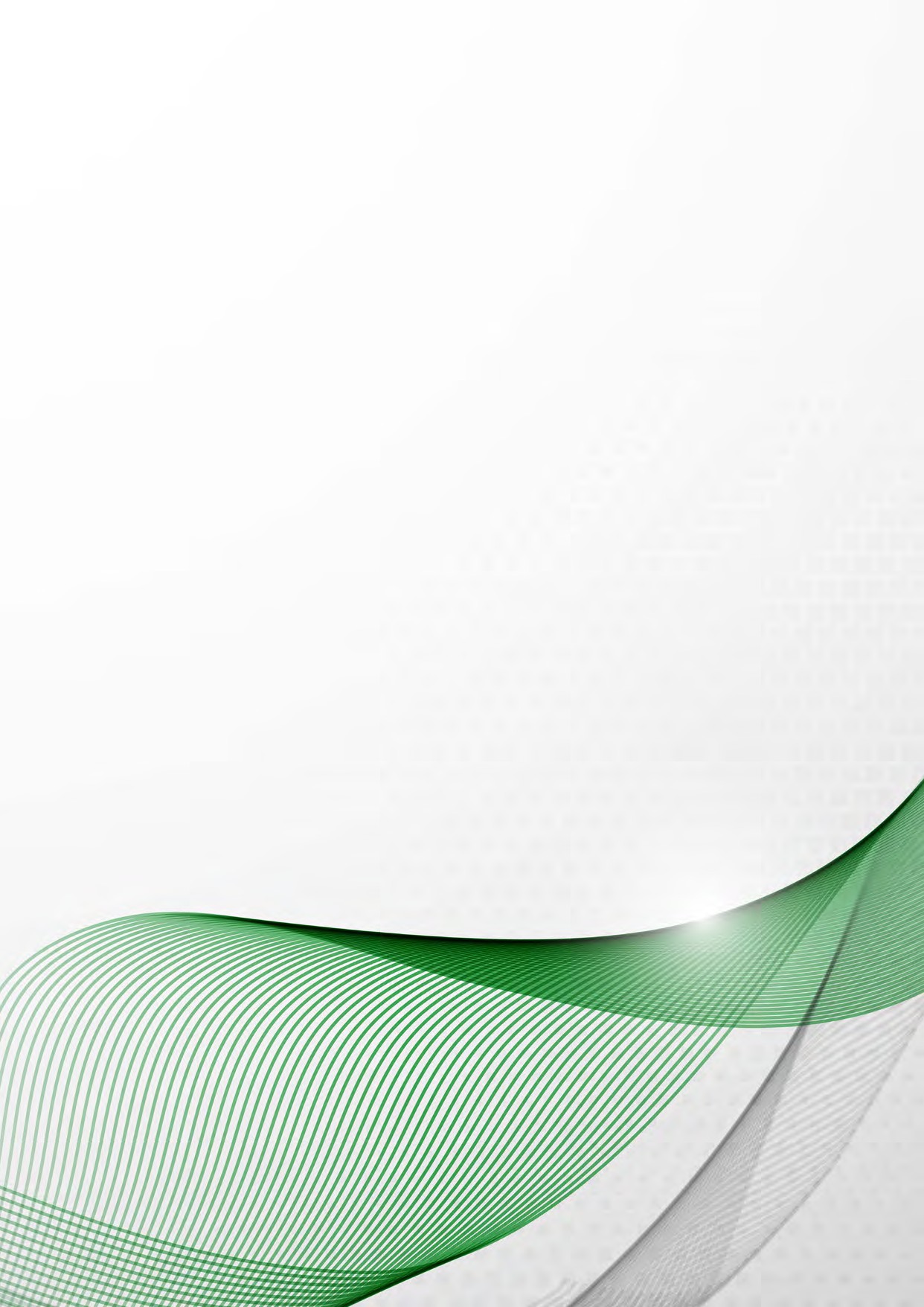 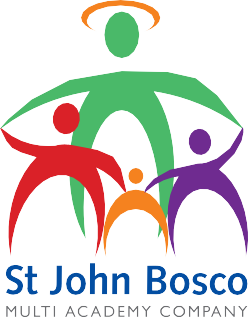 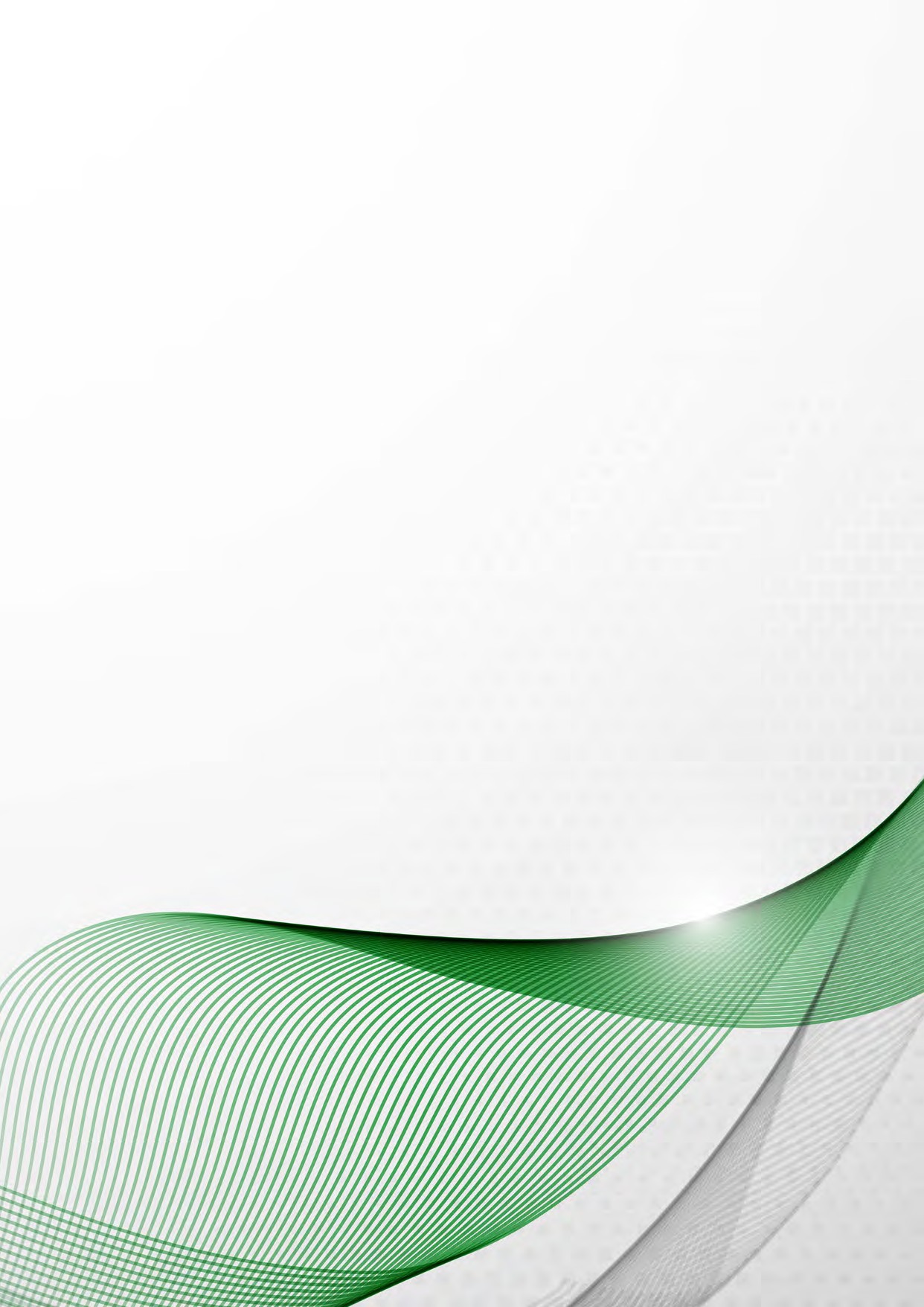 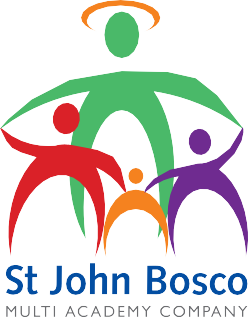 